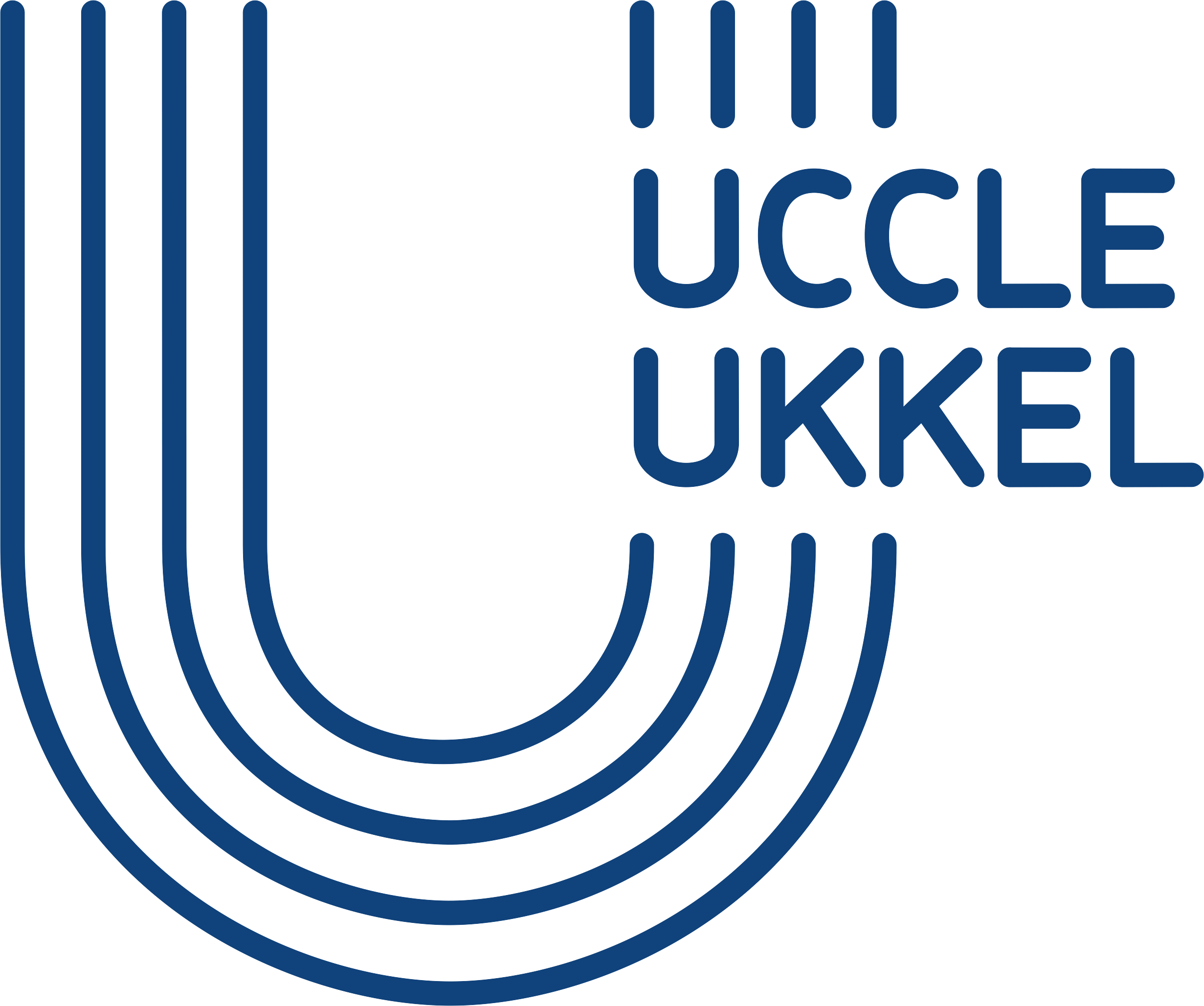 ETATS GENERAUX UCCLOIS Formulaire d’inscription à renvoyer via l’adresse e-mail participationcitoyenne@uccle.brusselsNom + Prénom : Adresse e-mail :  Numéro de téléphone (uniquement si choisissez de participer aux Etats généraux en ligne et que vous souhaitez une formation Zoom de quelques minutes) :Inscrivez-vous à la ou les soirées de votre choix (les Etats généraux seront organisés sur le principe du cheminement ensemble, votre participation aux quatre soirées sera d’autant plus riche mais vous pouvez ne venir qu’à une soirée !) :  21 septembre 2021 : présentation du processus et premiers échanges sur les besoins de la Commune. 28 septembre 2021 : émergence des problématiques prioritaires et premières idées. 5 octobre 2021 : échanges avec des agents communaux et les représentants du tissu associatif local et conception de solutions concrètes. Si vous êtes membre d’une association uccloise ou d’un comité de quartier, cette soirée vous est particulièrement destinée !  12 octobre 2021 : choix des solutions concrètes prioritaires, présentation, dialogue entre citoyens et politiques.Choix de participation en présentiel (50 places disponibles*) ou en ligne :  En présentiel  En ligne*En raison du COVID. Les mesures sanitaires seront d’application. Vous disposez à tout moment d’un droit d’accès, de rectification ou d’effacement de vos données à caractère personnel. Vous avez également droit, à tout moment, de retirer votre consentement ou de limiter le traitement fait de vos données. Le responsable du traitement est la Commune d’Uccle (sis Place Jean Vander Elst, 29 – 1180 Uccle) et vous garantit que vos données seront traitées en conformité avec la législation en matière de vie privée et de données à caractère personnel. Pour toute question ou pour exercer vos droits, vous pouvez prendre contact avec le délégué à la protection des données du responsable du traitement par courriel à privacy@uccle.brussels ou par courrier envoyé à la Commune d’Uccle. En cas de réclamation, il est également possible d’introduire un recours auprès de l'Autorité de protection des données.